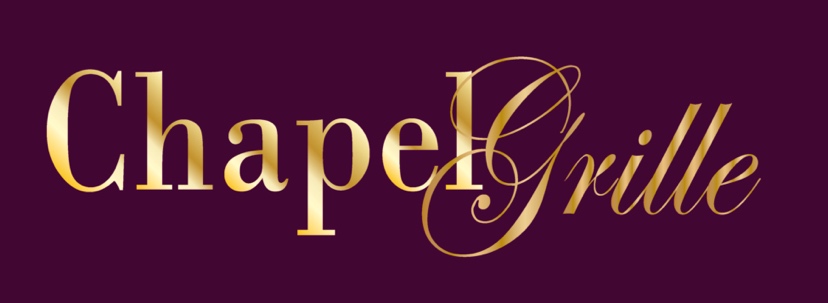 Job Description—Sauté/GrillJob DetailsFull-timeLocation: 3000 Chapel View Blvd, Cranston, RI 02920Job DescriptionChapel Grille has an immediate opening for an experienced sauté/grill cook. A minimum of two years of sauté/grill experience in a high volume, upscale restaurant setting is required. We offer excellent compensation and very affordable health insurance for full-time associates. Please apply in person and include resume. Come join our talented team led by Chef Jules Ramos.